主催　一般社団法人　全国鐵構工業協会　近畿支部　　　　　　　　　　　　　　　　　　　　　　　　　滋賀県鐵構工業組合　　　　　　　　　　　　　　　　　　　　　　　　　京都府鉄構工業協同組合　　　　　　　　　　　　　　　　　　　　　　　　　大阪府鉄構建設業協同組合　　　　　　　　　　　　　　　　　　　　　　　　　兵庫県鉄工建設業協同組合　　　　　　　　　　　　　　　　　　　　　　　　　奈良県鉄構建設業協同組合　　　　　　　　　　　　　　　　　　　　　　　　　和歌山県鉄構工業協同組合連合会１．講習会開催日及び会場２．受講料　　　        　　　　　　　　　　　  ※２日間の昼食代を含みます３．定　　　員　　８０　名　　　　　　　　（受付は申込み順に行いますので、定員に達した場合は、お断り致します）４．持ち物　　筆記用具、電卓　　　　　　　　　※既にテキストを所有されている場合は、ご持参下さい。５．申込先　注： 受講申込書に必要事項を記入し、受講料＋テキスト代を振込の上郵送して下さい。受講票を返送するための返信用定型封筒に、住所、会社名、氏名を記入の上、必ず８４円切手を貼って同封して下さい６．振込銀行　　７．申込期限（必着）　令和 ３年　７月　３０日（金）　８．受験資格　　別紙受験資格による９．講習内容　　毎日　午前９時～午後５時　　　　　　　　　①　鉄骨構造　　　②　鉄骨加工　　③　品質マネジメント　　　　　　　　　④　建築法規　　　⑤　安全衛生10．受験申込み　　試験日　　　１０月２３日（土）　　　　　　　　　申込期限　　　　７月２１日（水）必着　　※受験申込み用紙は、一般社団法人 鉄骨技術者教育センターホームページ（www.seec.or.jp）に掲載の受験案内書類（受験案内、申請書等）を入手して下さい。入手が困難な方は、（TEL 03-6661-2255）迄ご連絡ください。受　験　資　格　　１級、２級それぞれについて、学歴に応じて卒業後の建築鉄骨に関する業務経験年数が一定以上ある者又はそれらと同等以上の知識及び技能を有すると認められた者に限ります。１級試験　②　２級試験　　※指定学科とは受験案内をご覧下さい。鉄骨製作管理技術者講習会受講申込書　　　　　　　　　　　　　　　　　　　　　　　　　　　　　　　受付№　　　　　　注意１　お手持ちのテキストの改定年度を確認下さい注意２　テキストの当日販売は致しませんので必要なテキストは必ずお申込み下さい　　　　　　　　　（お求め頂いたテキストは当日、席にお配りいたします。）　　　　　　　１．太線内に当該事項を記入して下さい　　　　　　　２．例示している事項については、該当項目を○で囲んで下さい参）テキスト注文控え鉄骨製作管理技術者講習会受講申込書　　　　　　　　　　　　　　　　　　　　　　　　　　　　　　　受付№　　　　　　注意１　お手持ちのテキストの改定年度を確認下さい注意２　テキストの当日販売は致しませんので必要なテキストは必ずお申込み下さい　　　　　　　　　（お求め頂いたテキストは当日、席にお配りいたします。）　　　　　　　１．太線内に当該事項を記入して下さい　　　　　　　２．例示している事項については、該当項目を○で囲んで下さいテキスト注文控え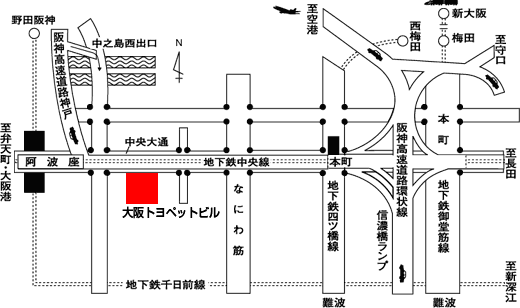 令和３年度　　　　　　　　　　　　　　　　　近畿地区鉄骨製作管理技術者講習会開催案内（開催地　大　阪）　平成２１年度　　　　　　　　　　　　　　（近畿地区）「建築鉄骨製品検査技術者」学科講習会　開催案内（開催地　大　阪）講　習　日会　　　場２　級令和　３年 １０月５日（火）～６日（水）大阪トヨペットビル　９F大阪市西区立売堀３丁目１－１TEL：０６－６５３１－５１００１　級令和　３年 １０月７日（木）～８日（金）大阪トヨペットビル　９F大阪市西区立売堀３丁目１－１TEL：０６－６５３１－５１００２　　　級１　　　級兵庫県鉄工建設業協同組合　組合員２３，０００円３３，０００円そ　　の　　他３３，０００円４３，０００円兵庫県鉄工建設業協同組合　　　〒651-0086　　神戸市中央区磯上通り８－１－３０テッケンビル５Ｆ銀行名　　　三井住友銀行　三宮支店　　預金種目　　普　通　口座名　　　兵庫県鉄工建設業協同組合　内　近畿支部　講習会口座番号　　２０２４９２１学歴又は資格実務経験年数実務経験年数学歴又は資格指定学科指定学科以外大学１年以上３年以上短大・高専３年以上５年以上専修学校の専門課程（修業年限２年以上）３年以上―高校５年以上７年以上２級鉄骨製作管理技術者　資格取得後３年以上　資格取得後３年以上上記以外１０年以上１０年以上※その他機構が特に認める者①１級建築士　　　　　　　②技術士（建設部門）③ WES8103　溶接管理技術者１級以上※その他機構が特に認める者①１級建築士　　　　　　　②技術士（建設部門）③ WES8103　溶接管理技術者１級以上※その他機構が特に認める者①１級建築士　　　　　　　②技術士（建設部門）③ WES8103　溶接管理技術者１級以上学歴又は資格実務経験年数実務経験年数学歴又は資格指定学科指定学科以外大学１年以上２年以上短大　高専１年以上２年以上専修学校の専門課程（修業年限２年以上）１年以上―高校２年以上３年以上上記以外５年以上５年以上※その他機構が特に認める者２級建築士以上WES8103溶接管理技術者２級以上※その他機構が特に認める者２級建築士以上WES8103溶接管理技術者２級以上※その他機構が特に認める者２級建築士以上WES8103溶接管理技術者２級以上フ　リ　ガ　ナ氏　　　名生年月日・経験年数　　　　年　　月　　日（満　　歳）　　　　◆経験　　　年　　　　年　　月　　日（満　　歳）　　　　◆経験　　　年　　　　年　　月　　日（満　　歳）　　　　◆経験　　　年　　　　年　　月　　日（満　　歳）　　　　◆経験　　　年所　属　団　体・全構協　　・鉄建協　　・その他・全構協　　・鉄建協　　・その他・全構協　　・鉄建協　　・その他・全構協　　・鉄建協　　・その他勤務先（名称）　（所在地）　（電話）　（名称）　（所在地）　（電話）　（名称）　（所在地）　（電話）　（名称）　（所在地）　（電話）　使用するテキスト鉄骨製作管理技術者教本　　　　　　　　　　（2019年版）鉄骨製作管理技術者教本　　　　　　　　　　（2019年版）４，６２０円要　不要使用するテキスト１・２級鉄骨製作管理技術者　試験問題と解説集　（2019年版）１・２級鉄骨製作管理技術者　試験問題と解説集　（2019年版）５，１７０円要　不要使用するテキストJＡＳＳ６      　（2018年版）JＡＳＳ６      　（2018年版）２，３１０円要　不要氏名勤務先製作管理 教本4,620円要・不要②　試験問題と解説5,170円要・不要③　ＪＡＳＳ６2,310円要・不要受付事務局　　兵庫県鉄工建設業協同組合　　TEL：078-232-1370フ　リ　ガ　ナ氏　　　名生年月日・経験年数　　　　年　　月　　日（満　　歳）　　　　◆経験　　　年　　　　年　　月　　日（満　　歳）　　　　◆経験　　　年　　　　年　　月　　日（満　　歳）　　　　◆経験　　　年　　　　年　　月　　日（満　　歳）　　　　◆経験　　　年所　属　団　体・全構協　　・鉄建協　　・その他・全構協　　・鉄建協　　・その他・全構協　　・鉄建協　　・その他・全構協　　・鉄建協　　・その他勤務先（名称）（所在地）（電話）（名称）（所在地）（電話）（名称）（所在地）（電話）（名称）（所在地）（電話）使用するテキスト鉄骨製作管理技術者教本　　　　　　　　　　（2019年版）鉄骨製作管理技術者教本　　　　　　　　　　（2019年版）４，６２０円要　不要使用するテキスト１・２級鉄骨製作管理技術者　試験問題と解説集　（2019年版）１・２級鉄骨製作管理技術者　試験問題と解説集　（2019年版）５，１７０円要　不要使用するテキストJＡＳＳ６      　（2018年版）JＡＳＳ６      　（2018年版）２，３１０円要　不要氏名勤務先製作管理 教本4,620円要・不要試験問題と解説5,170円要・不要ＪＡＳＳ６2,310円要・不要会　場　案　内会　　　場大阪トヨペットビル　９F大阪市西区立売堀３丁目１番１号TEL　０６－６５３１－５１００　■交通ご案内　　○地下鉄（中央線）阿波座駅下車　２番出口から中央大通を東へ約５０ｍ　　○地下鉄梅田駅から約２０分（本町乗換え）　　○地下鉄難波駅から約１５分（千日前線阿波座駅下車）